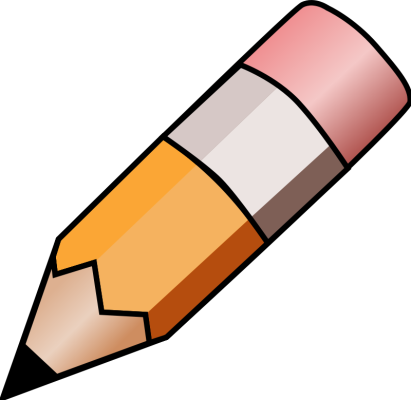 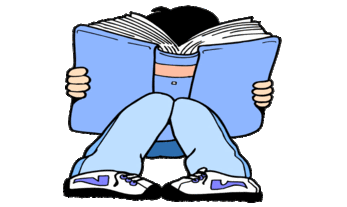 YEAR 5 HOME LEARNING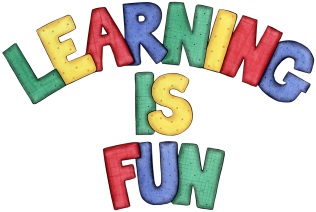 YEAR 5 HOME LEARNINGDate Set15.02.19Date Due01.03.19MathleticsThis week will be focussing on MULTIPLICATION AND DIVISION USING MENTAL METHODS All activities can be found on the following website: http://uk.mathletics.com/  Every child has their username and passwords in their reading records. IN ADDITION PLEASE CAN THE CHILDREN COMPLETE A PAGE A DAY IN THEIR TIMES TABLE BOOKS.SpellodromeWritingThis week children will be focusing on words that are proper nouns: Spelling can also be found on http://www.spellodrome.com.au/#/home AmnestyBaghdadEgyptiansAtlanticEuropeansJurassicOrientalParthenonNeanderthalTriassicTimbuktuPersianVikingAntarcticAntarcticaThamesmythologybarbariangargoyleWriting task – Due 1.03.19Over the holiday, we would like the children to complete two tasks.The first: we would like the children to watch the news every day. A good example is Newsround.The second: we would like the children to interview a family member, or an adult they know, about a secret recipe. Encourage the children to make a list of questions using the 5Ws (who, what, where, when, why and how). Following that, we would like the children to write the recipe up in their pink books.They should try to use:An exciting intro, which gives a background to the recipeA list of ingredientsEquipment neededMethod using bullet or numbersA conclusion that explains what can accompany the dish Diagrams ReadingRecommended daily reading time:KS2 40 minutes.Home Learning ProjectDate Set:                                   Date Due:GreekPlease go to Greek Class Blog for Greek Home LearningGreek Class - St Cyprian's Greek Orthodox Primary Academy